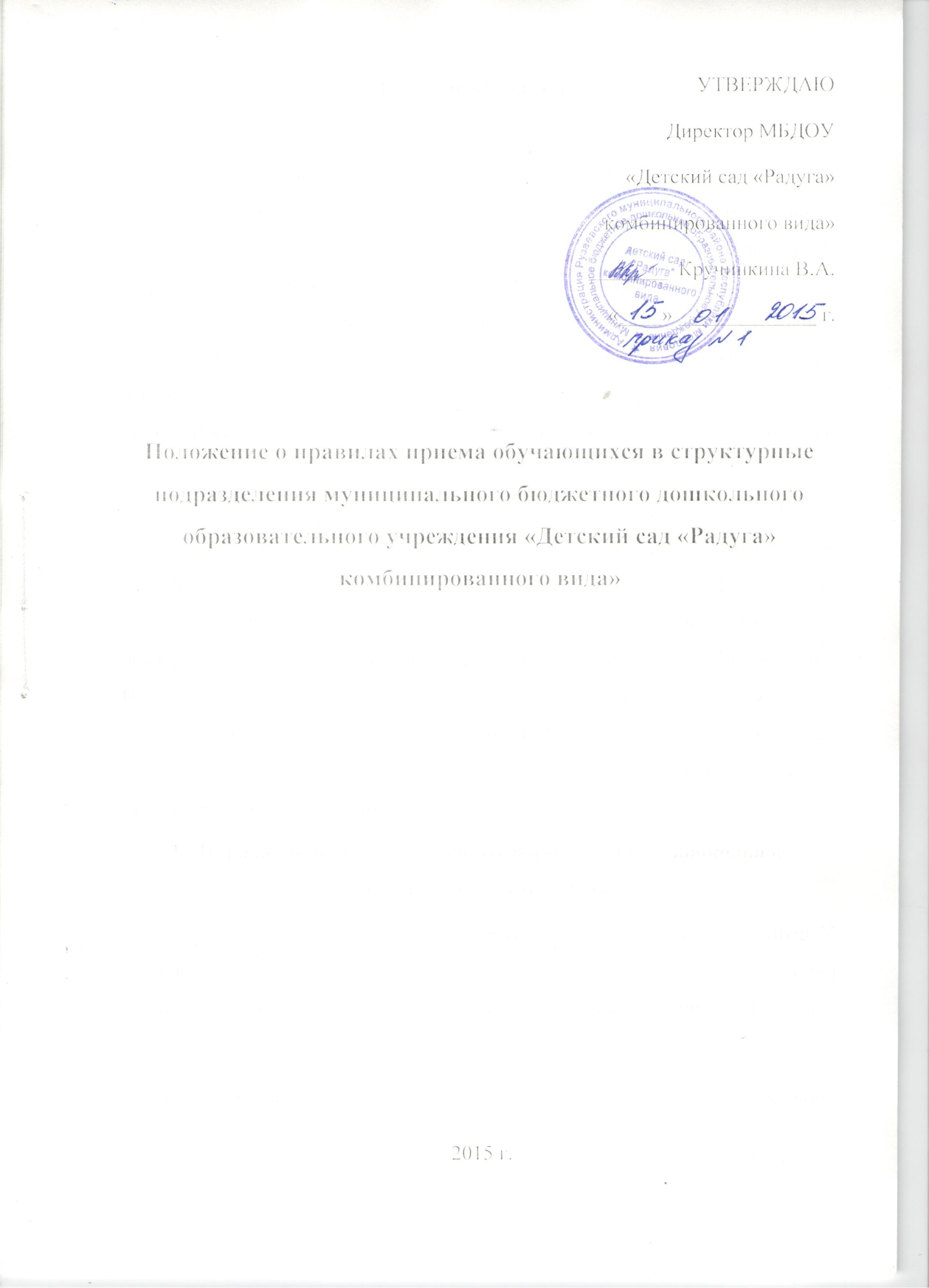 I. Общие положения1.1. Настоящее Положение о правилах приема обучающихся в структурные подразделения муниципального бюджетного дошкольного образовательного учреждение «Детский сад «Радуга» комбинированного вида» (далее – МБДОУ «Детский сад «Радуга» комбинированного вида») определяет порядок приема обучающихся на обучение по образовательным программам дошкольного образования в структурные подразделения МБДОУ «Детский сад «Радуга» комбинированного вида» и разработано в целях обеспечения прав граждан на общедоступное и качественное дошкольное образование.1.2. Правила приема детей в структурные подразделения МБДОУ «Детский сад «Радуга» комбинированного вида» разработаны в соответствии с положениями Конвенции о правах ребенка, одобренной Генеральной Ассамблеей ООН 20.11.1989 г., Конституции РФ, Федерального закона от 29 декабря 2012 г. N 273-ФЗ «Об образовании в Российской Федерации», Приказа Министерства образования и науки Российской Федерации от 8 апреля 2014 г. N 293 «Об утверждении Порядка приема на обучение по образовательным программам дошкольного образования» и иных нормативно-правовых актов. II. Порядок приема детей впервые поступающих в дошкольное образовательное учреждение2.1. Прием обучающихся в структурные подразделения МБДОУ «Детский сад «Радуга» комбинированного вида» (далее – ДОУ) осуществляется в течение всего календарного года при наличии свободных мест.2.2. Комплектование возрастных групп производится ежегодно с июня по сентябрь.Доукомплектование  ДОУ возможно в течение учебного года.2.3. Комплектование групп осуществляется в соответствии с разработанными нормативами наполняемости групп.2.4. При комплектовании организации количество мест, предоставленных для льготных категорий детей, не может превышать количество мест, предоставленных для детей не льготных категорий.2.5. При отказе родителей (законных представителей) или при отсутствии их согласия/отказа от предложенной  организации  изменяется желаемая дата поступления на следующий учебный год с сохранением даты постановки на учет. В данном случае место ребенку  предоставляется  при комплектовании  детьми дошкольного возраста на следующий учебный год либо при наличии свободных мест в течение учебного года.2.6. При приеме в ДОУ запрещается отбор детей в зависимости от пола, национальности, языка, социального происхождения, отношения к религии, убеждения их родителей (законных представителей).2.7. Согласно Постановлению Главы администрации Рузаевского муниципального района от 7.11.2014г. N 1509 «О закреплении муниципальных дошкольных образовательных организаций Рузаевского муниципального района за конкретными территориями Рузаевского муниципального района» производится прием в структурные подразделения МБДОУ «Детский сад «Радуга» комбинированного вида» граждан проживающих на территории, за которой закреплена указанная образовательная организация.2.8.  При распределении мест в ДОУ, учитываются пожелания родителей (законных представителей) детей о посещении ребенком определенного образовательного учреждения. При отсутствии свободных мест в выбранных  образовательных организациях родителям (законным представителям) могут быть предложены свободные места в других учреждениях.2.9. Прием обучающихся осуществляется заведующими ДОУ по заявлению родителей при наличии путевки о направлении в ДОУ. Форма заявления имеется на официальное сайте ДОУ.2.10. В заявлении родителями (законными представителями) ребенка указываются следующие обязательные сведения:а) фамилия, имя, отчество (последнее - при наличии) ребенка;б) дата и место рождения ребенка;в) фамилия, имя, отчество (последнее - при наличии) родителей (законных представителей) ребенка;г) адрес места жительства ребенка, его родителей (законных представителей);д) контактные телефоны родителей (законных представителей) ребенка (приложение 1).2.11. Для зачисления ребенка в ДОУ родители (законные представители) детей, проживающих на закрепленной территории предъявляют следующие документы:- оригинал и копию документа удостоверяющего личность;- оригинал и копию свидетельства о рождении ребенка или документ, подтверждающий родство заявителя (или законность прав представления ребенка);- оригинал и копию свидетельства о регистрации ребенка по месту жительства или по месту пребывания на закрепленной территории или документ, содержащий сведения о регистрации ребенка по месту жительства или по месту пребывания на закрепленной территории;- медицинское заключение.2.12.            Для зачисления ребенка в МБДОУ родители (законные представители) детей, не проживающих на закрепленной территории предъявляют следующие документы:- оригинал и копию документа удостоверяющего личность;- оригинал и копию свидетельства о рождении ребенка;- медицинское заключение.2.13.            Родители (законные представители) детей, являющихся иностранными гражданами или лицами без гражданства, предъявляют следующие документы:- оригинал и копию документа удостоверяющего личность;- оригинал и копию свидетельства о рождении ребенка;- оригинал и копию документа, подтверждающего родство заявителя (или законность представления прав ребенка);- оригинал и копию документа, подтверждающего право заявителя на пребывание в Российской Федерации;- медицинское заключение.2.14. Иностранные граждане и лица без гражданства все документы представляют на русском языке или вместе с заверенным в установленном порядке переводом на русский язык.2.15.  Дети, родители (законные представители) которых не представили в течение 30 календарных дней со дня получения путевки в ДОУ, необходимые для приема документы в соответствии с пунктами 2.13., 2.14., 2.15. настоящего Положения, остаются на учете детей, нуждающихся в предоставлении места в образовательной организации. Место в образовательную организацию ребенку предоставляется при освобождении мест в соответствующей возрастной группе в течение года.2.15.1. Возможен пропуск 30-ти дневного срока при наличии уважительных причин. Уважительными причинами считаются:- болезнь ребенка (подтвержденная копией справки лечебного учреждения);- карантин в ДОУ;-санаторно-курортное лечение ребенка (подтвержденное копией путевки или копии направления на лечение);- обследование ребенка (не более 2-х месяцев) (подтвержденное копией направления на обследование);-отпуск одного из родителей (законных представителей) (подтвержденный копией приказа о предоставлении отпуска);- летний оздоровительный период, но не позднее 25-го августа.При появлении уважительных причин, заявитель должен уведомить об их наличии заведующего ДОУ.2.16. Заведующие при приеме заявления обязаны внимательно ознакомиться с документами, предъявляемыми заявителем для установления полномочий законного представителя ребенка, проверяют полноту и достоверность представленных документов и возвращают оригиналы после проверки заявителю.2.17. Копии предъявляемых при приеме документов хранятся в образовательной организации на время обучения ребенка.2.18. Заявление о приеме в ДОУ и прилагаемые к нему документы, представленные родителями (законными представителями) детей, регистрируются руководителем ДОУ или уполномоченным им должностным лицом, ответственным за прием документов, в журнале приема заявлений о приеме в образовательную организацию. После регистрации заявления родителям (законным представителям) детей, выдается расписка (приложение № 2) в получении документов, содержащая информацию о регистрационном номере заявления о приеме ребенка в образовательную организацию, перечне представленных документов. Расписка заверяется подписью должностного лица ДОУ ответственного за прием документов.2.19. Дети с ограниченными возможностями здоровья принимаются на обучение по адаптированной образовательной программе дошкольного образования только с согласия родителей (законных представителей) и на основании рекомендаций психолого-медико-педагогической комиссии.2.20. При зачислении ребенка в ДОУ между заявителем и ДОУ заключается договор, определяющий права, обязанности и ответственность детского сада и родителей ребенка, длительность пребывания, режим посещения, а также порядок и размер платы за содержание ребенка в детском саду. Договор составляется в 2-ух экземплярах, при этом один экземпляр договора выдается заявителю, второй остается в ДОУ (приложение №3).2.21.  ДОУ обязано ознакомить родителей (законных представителей) со своим уставом, лицензией на осуществление образовательной деятельности, с образовательными программами и другими документами, регламентирующими организацию и осуществление образовательной деятельности, права и обязанности воспитанников.2.22. Факт ознакомления родителей (законных представителей) ребенка, в том числе через информационные системы общего пользования, с лицензией на осуществление образовательной деятельности, уставом образовательной организации и иными документами, регламентирующими организацию и осуществление образовательной деятельности, фиксируется в заявлении о приеме и заверяется личной подписью родителей (законных представителей) ребенка.2.23. Руководитель образовательной организации издает распорядительный акт о зачислении ребенка в образовательную организацию (далее – распорядительный акт) в течение трех дней после заключения договора. Распорядительный акт в трехдневный срок после издания размещается на информационном стенде образовательной организации и на официальном сайте образовательной организации в сети Интернет.После издания распорядительного акта ребенок снимается с учета детей, нуждающихся в предоставлении, в порядке  предоставления государственной и муниципальной услуги в соответствии с пунктом 8 Порядка приема на обучение по образовательным программам дошкольного образования, утвержденным приказом Министерства образования и науки Российской Федерации от 08.04.2014 № 293.2.24. На каждого ребенка, зачисленного в образовательную организацию, заводится личное дело.2.25. В организации учитываются условия формирования групп детей дошкольного возраста (от 1,6 лет до 7 лет) на 1  сентября текущего года - начало учебного года:- группа раннего возраста – дети до двух лет жизни;- первая младшая группа – дети с двух до трех лет жизни;- вторая младшая – с трех до четырех лет жизни;- средняя группа – дети пятого года жизни;- старшая группа - дети шестого года жизни;- подготовительная к школе группа – дети седьмого года жизни.Ребенок дошкольного возраста, родившийся в сентябре-ноябре, может быть зачислен по желанию родителей (законных представителей) в группу по возрасту на 1 сентября текущего года или в группу детей на год старше при наличии в ней свободного места.2.26. Родителям или иным законным представителям может быть отказано в приеме ребенка в дошкольную образовательную организацию при наличии документов, указанных в п. 2.13., 2.14., 2.15, в следующих случаях:- отсутствия свободных мест в соответствующих возрастных группах; - при наличии медицинских показаний, препятствующих воспитанию и обучению воспитанника в образовательном учреждении данного вида.III. Порядок перевода воспитанников из одной возрастной группы в другую3.1. Перевод воспитанников из одной возрастной группы в другую осуществляет заведующий ДОУ на основании приказа.3.2. Воспитанники ДОУ переводятся из одной возрастной группы в другую в следующих случаях:- ежегодно в летний период при массовом переводе из одной группы в другую, в связи с достижением соответствующего возраста для перевода;- по заявлению родителей (законных представителей), при наличии свободных мест в желаемой группе, с учетом возраста ребенка.3.3. Временное объединение детей различного возраста в одной группе осуществляется при необходимости в случаях сокращения количества детей в группе (карантин, летний период, период ремонтных работ) и не является переводом из одной возрастной группы в другую.IV. Порядок отчисления4.1. Отчисление ребенка из детского сада осуществляется при расторжении договора образовательной организации с его родителями (законными представителями).4.2 Договор с родителями (законными представителями) ребенка может быть расторгнут в следующих случаях:- по заявлению родителей (законных представителей) ребенка;-при наличии медицинского заключения о состоянии здоровья ребенка, препятствующего его дальнейшему пребыванию в дошкольной образовательной организации;- по обстоятельствам, не зависящим от воли  родителей (законных представителей) несовершеннолетнего обучающегося (воспитанника) и МБДОУ «Детский сад «Радуга» комбинированного вида», в том числе в случаях ликвидации организации, осуществляющей образовательную деятельность, аннулирования лицензии на осуществление образовательной деятельности.4.3.Родители (законные представители), обязаны не менее чем за 10 дней до предполагаемой даты расторжения договора известить об этом в письменном виде другую сторону.V. Заключительные положения5.1. Настоящие правила вводятся в действие с момента утверждения директором МБДОУ «Детский сад «Радуга» комбинированного вида»5.2. Ответственность за организацию приема детей в структурные подразделения МБДОУ «Детский сад «Радуга» комбинированного вида» возлагается на заведующих структурных подразделений МБДОУ «Детский сад «Радуга» комбинированного вида».                                                          Приложение № 1к Положению о порядке приема детей                                                                             в структурные подразделения                                                                              муниципального бюджетного                                                                              образовательного учреждения                                                                  «Детский сад «Радуга»                                                                                                    комбинированного вида»                                                                                Заведующей МДОУ №                                                                                                             Рузаевского  муниципального района                                                                           Ф.И.О. заведующейот ________________________________                                                                                                                                  полностью Ф. И. О. _________________________________родителя (законного представителя)ЗАЯВЛЕНИЕПрошу зачислить  моего ребенка  _______________________________________________________________полностью Ф.И.О ребенка_________________________________________________________________________________________________________________________________в структурное подразделение МБДОУ «Детский сад «Радуга» комбинированного вида» -«Детский сад № _» Дата рождения: ______________________________________________________________________________ Место рождения: ____________________________________________________________________________ Родители (законные представители)мама (Ф.И.О., телефон) ____________________________________________________________________________________________________________________________________________________________________папа (Ф.И.О., телефон) ________________________________________________________________________Домашний адрес: _________________________________________________________________________________________________________________________________________________________________________Телефон: ____________________________________________________________________________________________ К заявлению прилагаю 1.медицинскую карту; 2.копию свидетельства о рождении; 3.копию документа, удостоверяющего личность; 5.свидетельство о регистрации ребенка по месту жительства или по месту пребывания или документ, содержащий сведения о регистрации ребенка по месту жительства или по месту пребывания (при регистрации ребенка по месту жительства); 6.путевку в ДОУ.На обработку своих персональных данных и персональных данных ребенка в порядке, установленном законодательством Российской Федерации согласен  ____________                                                                                                                                                       подписьС лицензией на осуществление образовательной деятельности, уставом МБДОУ «Детский сад «Радуга» комбинированного вида» и иными документами, регламентирующими организацию и осуществление образовательной деятельности ознакомлен ___________                                                                                                                                       подпись«____»___________ г.                                                                            _________________дата                                                                                                                                          подпись                                                          Приложение № 2                                                                                           к Положению о порядке приема детей                                                                             в структурные подразделения                                                                              муниципального бюджетного                                                                              образовательного учреждения                                                                  «Детский сад «Радуга»                                                                        комбинированного вида»Расписка – уведомление               _______________________________________________________________________           Регистрационный № заявления _____________ дата _________________ г.В результате проверки правильности оформления и комплектности представленных документов установлено следующее основание для отказа в приеме документов____________________________________________________________________________________________________________________________________________________________________________________________________________________________________________________________________________________________________________________________________________________          Принял ____________________/__________________________ /____________ 20___ г.                                                (подпись)                                         (расшифровка подписи)                                                          Приложение № 3                                                                                            к Положению о порядке приема детей                                                                             в структурные подразделения                                                                              муниципального бюджетного                                                                              образовательного учреждения                                                                  «Детский сад «Радуга»                                                                        комбинированного вида»Договор
об образовании по образовательным программам дошкольного образованияг. Рузаевка                                                                                    «___»________________ г.                                                                                                                             дата заключения договораМуниципальное бюджетное дошкольное образовательное учреждение «Детский сад «Радуга» комбинированного вида» Рузаевского муниципального района структурное подразделение «Детский сад №__» (далее-образовательная организация) осуществляющая образовательную деятельность    на основании лицензии от «____»___________ 20___ г. № _____________________________________________________________________,                                              выданной________________________________________________________________,                                             наименование лицензирующего органаименуемый в  дальнейшем «Исполнитель», в лице заведующего________________________________________________________________________,                                            наименование должности, Ф.И.О.и ________________________________________________________________________,                                           Ф.И.О. родителя, законного представителяименуемого в дальнейшем «Заказчик», в интересах несовершеннолетнего______________________________________________________,                                                              Ф.И.О. ребенка, дата рожденияпроживающего по адресу:_________________________________________________,именуемого в    дальнейшем «Воспитанник», совместно  именуемые «Стороны»,заключили настоящий Договор о нижеследующем:I. Предмет договора1.1.  Предметом   договора   являются   оказание     образовательной организацией Воспитаннику  образовательных  услуг  в  рамках   реализации основной образовательной  программы  дошкольного  образования    (далее - образовательная программа) в соответствии с федеральным   государственным образовательным  стандартом    дошкольного  образования  (далее  -   ФГОС дошкольного  образования),  содержание  Воспитанника  в   образовательной организации, присмотр и уход за Воспитанником.  1.2. Форма обучения: очная  1.3. Наименование образовательной программы______________________________  1.4. Срок   освоения  образовательной программы   (продолжительность обучения)  на  момент   подписания   настоящего   Договора     составляет_______ календарных лет (года).Освоение образовательной программы не сопровождается проведением промежуточной и итоговой аттестации.     1.5. Режим пребывания Воспитанника в образовательной   организации -____________________________________________________________________.     1.6. Воспитанник зачисляется в группу_________________________________________________________ направленности.направленность группы (общеразвивающая, компенсирующая, комбинированная, оздоровительная)II. Взаимодействие Сторон 2.1. Исполнитель вправе:2.1.1. Самостоятельно осуществлять образовательную деятельность.2.1.2. Предоставлять  Воспитаннику  дополнительные   образовательные услуги (за рамками образовательной деятельности), наименование, объем   и форма которых определены в приложении,  являющемся  неотъемлемой   частью настоящего Договора (далее - дополнительные образовательные услуги). 2.1.3. Отчислить ребенка из  Учреждения:- по заявлению родителей (законных представителей);
- в связи с получением образования (завершением обучения);
- по обстоятельствам, не зависящим от воли  родителей (законных представителей) несовершеннолетнего обучающегося (воспитанника) и МБДОУ «Детский сад «Радуга» комбинированного вида», в том числе в случаях ликвидации организации, осуществляющей образовательную деятельность, аннулирования лицензии на осуществление образовательной деятельности.2.1.4. Вносить предложения по совершенствованию воспитания и образования обучающегося (воспитанника) в семье.2.1.5. Использовать и публично демонстрировать фотоматериалы и видеоматериалы с участием воспитанников ДОУ, творческие работы выполненные ребенком. 2.2. Заказчик вправе: 2.2.1. Участвовать в образовательной  деятельности   образовательной организации, в том числе в формировании образовательной программы. 2.2.2. Получать от Исполнителя информацию:     - по вопросам организации и обеспечения надлежащего исполнения услуг, предусмотренных разделом I настоящего Договора;     - о поведении, эмоциональном  состоянии  Воспитанника  во  время  его пребывания в образовательной организации, его развитии  и   способностях, отношении к образовательной деятельности. 2.2.3.  Знакомиться  с  Уставом  образовательной      организации, с лицензией   на   осуществление   образовательной          деятельности, с образовательными программами и  другими  документами,   регламентирующими организацию  и  осуществление  образовательной  деятельности,     права и обязанности Воспитанника и Заказчика. 2.2.4. Выбирать виды дополнительных образовательных  услуг. 2.2.5. Находиться с Воспитанником в образовательной  организации   в период его адаптации в течении________________________________________________________.                                     (продолжительность пребывания Заказчика в образовательной организации) 2.2.6. Принимать участие  в  организации  и  проведении   совместных мероприятий  с  детьми  в   образовательной   организации     (утренники, развлечения, физкультурные праздники, досуги, дни здоровья и др.).2.2.7. Создавать (принимать участие в  деятельности)   коллегиальных органов   управления,    предусмотренных    Уставом       образовательной организации.2.2.8. На получение, в установленном Законами  Российской Федерации и Республики Мордовия порядке,  компенсации в размере  устанавливаемом нормативными правовыми актами субъектов Российской Федерации - 20% среднего размера родительской платы за присмотр и уход за детьми в муниципальной образовательной  организации  за первого ребенка, 50% - за второго ребенка, 70% - за третьего и последующих детей, на социальные льготы по родительской плате.2.2.9. Оказывать Учреждению добровольную  помощь в реализации его уставных задач.2.3. Исполнитель обязан:2.3.1. Обеспечить Заказчику доступ к информации для ознакомления   с Уставом  образовательной  организации,  с  лицензией  на    осуществление образовательной деятельности, с образовательными программами  и   другими документами,    регламентирующими    организацию    и       осуществление образовательной  деятельности,  права  и  обязанности     Воспитанников и Заказчика.2.3.2. Обеспечить надлежащее предоставление услуг,   предусмотренных разделом I  настоящего  Договора,  в  полном  объеме  в    соответствии с федеральным государственным образовательным стандартом,   образовательной программой (частью образовательной  программы)  и  условиями   настоящего Договора.2.3.4.  Обеспечивать  охрану  жизни  и  укрепление     физического и психического здоровья Воспитанника, его интеллектуальное,  физическое   и личностное развитие, развитие его творческих способностей и интересов. 2.3.5. При оказании  услуг,  предусмотренных  настоящим   Договором, учитывать  индивидуальные  потребности  Воспитанника,  связанные    с его жизненной ситуацией и состоянием здоровья, определяющие  особые   условия получения   им   образования,   возможности   освоения      Воспитанником образовательной программы на разных этапах ее реализации. 2.3.6. При оказании  услуг,  предусмотренных  настоящим   Договором, проявлять уважение к личности Воспитанника, оберегать его от  всех   форм физического и психологического насилия,  обеспечить  условия   укрепления нравственного, физического и психологического  здоровья,   эмоционального благополучия Воспитанника с учетом его индивидуальных особенностей. 2.3.7. Создавать безопасные условия обучения,  воспитания, присмотра и ухода за Воспитанником, его содержания в  образовательной организации в соответствии с  установленными  нормами,  обеспечивающими  его    жизнь издоровье. 2.3.8.  Обучать   Воспитанника   по   образовательной     программе, предусмотренной пунктом 1.3 настоящего Договора. 2.3.9. Обеспечить реализацию образовательной  программы   средствами обучения  и  воспитания,  необходимыми  для  организации     учебной деятельности   и   создания   развивающей      предметно-пространственной среды.2.3.10.  Обеспечивать  Воспитанника  необходимым    сбалансированнымпитанием_______________________________________________________________.                            (вид питания, в т.ч. диетическое, кратность и время его приема)2.3.11. Переводить Воспитанника в следующую возрастную группу.2.3.13. Обеспечить соблюдение требований Федерального закона от   27 июля 2006 г.  № 152-ФЗ  «О  персональных  данных» в  части   сбора, хранения и обработки персональных данных Заказчика и Воспитанника.2.3.14. Установить основной график посещения обучающимся (воспитанником) детского сада  с 7.00 до 19.00 часов; выходные дни: суббота, воскресенье, праздничные дни.2.3.15. Установить максимальный  объем нагрузки детей  во время непосредственно образовательной деятельности, соответствующий требованиям СанПиН.2.3.15. Сохранять место за обучающимся (воспитанником): в случае  болезни, по заявлениям родителей (законных представителей): на время прохождения санаторно-курортного лечения, карантина, на время отпуска родителей (законных представителей) и временного отсутствия Заказчика по уважительным причинам (болезнь, командировка, прочее), а также в летний период, сроком до 75 дней. 2.3.16. Не передавать ребенка родителям (законным представителям), если те находятся в состоянии алкогольного, токсического или наркотического опьянения.2.3.17. Информировать органы опеки и попечительства о жестоком обращении родителей с детьми, непосредственной угрозе жизни и здоровью ребенка. 2.4. Заказчик обязан:2.4.1. Соблюдать требования учредительных  документов   Исполнителя, правил  внутреннего  распорядка  и  иных  локальных  нормативных   актов, общепринятых  норм  поведения,  в  том  числе   проявлять      уважение к педагогическим   и   научным    работникам,       инженерно-техническому, административно-хозяйственному,                        производственному, учебно-вспомогательному, медицинскому и  иному  персоналу  Исполнителя  и другим воспитанникам, не посягать на их честь и достоинство.2.4.2. Своевременно вносить плату за  присмотр   и уход за Воспитанником.2.4.3. При поступлении Воспитанника в образовательную  организацию и в  период  действия  настоящего  Договора  своевременно     предоставлять Исполнителю    все   необходимые   документы,   предусмотренные   Уставом образовательной организации и иными локальными актами образовательной организации.2.4.4. Незамедлительно сообщать Исполнителю об изменении контактного телефона и места жительства.2.4.5.   Обеспечить   посещение   Воспитанником      образовательной организации согласно правилам внутреннего распорядка Исполнителя.2.4.6.  Информировать   Исполнителя   о   предстоящем     отсутствии Воспитанника в образовательной организации или его болезни по телефону__________ или лично.В  случае  заболевания   Воспитанника,  подтвержденного  заключением медицинской организации  либо  выявленного  медицинским   работником Исполнителя, принять меры по восстановлению его здоровья и не   допускать посещения образовательной организации Воспитанником в период заболевания.2.4.7. Предоставлять справку  после  перенесенного    заболевания, а также отсутствия  ребенка  более  5  календарных  дней  (за   исключением выходных  и  праздничных  дней),  с  указанием  диагноза,    длительности заболевания, сведений об отсутствии контакта с инфекционными больными.2.4.8. Бережно относиться к  имуществу Исполнителя, возмещать ущерб, причиненный  Воспитанником  имуществу  Исполнителя,  в     соответствии с законодательством Российской Федерации.2.4.9.  Посещать проводимые в Учреждении родительские собрания.            2.4.10. Обеспечивать и защищать права и интересы своих детей.2.4.11. Не причинять вред физическому и психическому здоровью детей, их нравственному развитию, воспитывать детей, исключая пренебрежительное, жестокое, грубое, унижающее человеческое достоинство обращение.2.4.12. Своевременно ставить в известность Учреждение об имеющихся льготах.2.4.13. Лично передавать и забирать ребенка у воспитателя. Обозначить круг лиц, которые будут приводить и забирать ребенка (по письменной доверенности Родителя (законного представителя))2.4.14. Взаимодействовать с  Учреждением по всем направлениям воспитания и обучения обучающегося (воспитанника).2.4.15. Не приходить за ребенком в состоянии алкогольного, токсического или наркотического опьянения.2.4.16. Не допускать неоправданного вмешательства в работу педагогов, по вопросам, которые по своему характеру входят в круг профессиональных обязанностей педагога.III. Размер, сроки и порядок оплаты за присмотр и уход за Воспитанником  3.1. Стоимость услуг Исполнителя по присмотру и уходу за Воспитанником (далее – родительская плата) устанавливает Учредитель в соответствии с решением «Об установлении родительской платы за присмотр и уход за детьми, осваивающими образовательные программы дошкольного образования в муниципальных организациях Рузаевского муниципального района, осуществляющих образовательную деятельность».Стоимость  услуг  Исполнителя  по  присмотру  и     уходу   за Воспитанником       (далее  -   родительская        плата)   составляет______________________________________________________________                                                          (стоимость в рублях)Не допускается включение  расходов  на  реализацию   образовательной программы  дошкольного  образования,  а  также  расходов  на   содержание недвижимого имущества образовательной организации в родительскую плату за присмотр и уход за Воспитанником.     3.2.  Начисление  родительской  платы  производится   из     расчета фактически оказанной услуги по присмотру и уходу, соразмерно   количеству календарных дней в течение которых оказывалась услуга.     3.3. Заказчик_______________________________________________________                      (период оплаты - единовременно, ежемесячно, ежеквартально, по четвертям, полугодиям или иной платежный период)вносит родительскую   плату   за  присмотр  и  уход   за   Воспитанником, указанную      в     пункте 3.1             настоящего     Договора,    в сумме_________________ (_____________________________________) рублей.                               (сумма прописью)     3.4. Оплата производится в срок _____________________________________________________________________                                                                     (время оплаты) 3.5.  Плата взимается в полном размере за фактическое количество дней посещения ребенком дошкольного учреждения, за исключением следующих случаев отсутствия ребенка:- болезнь ребенка, подтвержденная справкой медицинского учреждения;-санаторно-курортное лечение ребенка, подтвержденное соответствующими документами;- карантин;- отпуск родителей (законных представителей), но не более двух месяцев в календарном году (согласно заявлению родителей (законных представителей) с предоставлением подтверждающей справки об отпуске с места работы;- приостановление деятельности дошкольного учреждения в связи с проведением ремонтных работ.3.6.  В период непосещения ребенком дошкольного учреждения по неуважительным причинам с родителей (законных представителей) взимается плата за присмотр и уход за ребенком в день, за исключением расходов на питаниеV. Основания изменения и расторжения договора 4.1. Условия, на которых заключен  настоящий  Договор,  могут   быть изменены по соглашению сторон.4.2. Все изменения и дополнения к настоящему Договору  должны   быть совершены в письменной форме и подписаны уполномоченными  представителями Сторон. 4.3. Настоящий Договор может быть расторгнут по соглашению   сторон. По инициативе одной из сторон настоящий Договор может быть расторгнут  по основаниям,  предусмотренным  действующим  законодательством   Российской Федерации.4.4. Договор может быть расторгнут по соглашению сторон в любое время. При этом сторона, изъявившая желание расторгнуть договор, должна предупредить об этом другую сторону за 10 дней.VI. Заключительные положения     5.1. Настоящий договор  вступает  в  силу  со  дня  его   подписания Сторонами и действует до «____»_______________ г.     5.2. Настоящий Договор составлен в двух  экземплярах,   имеющих равную юридическую силу, по одному для каждой из Сторон.     5.3. Стороны  обязуются  письменно  извещать  друг  друга   о  смене реквизитов, адресов и иных существенных изменениях.     5.4.  Все  споры  и  разногласия,  которые  могут     возникнуть при исполнении  условий  настоящего  Договора,  Стороны  будут     стремиться разрешать путем переговоров.     5.5. Споры, не урегулированные  путем  переговоров,    разрешаются в судебном порядке, установленном законодательством Российской Федерации.     5.6. Ни одна из Сторон не вправе передавать свои права и обязанности по настоящему Договору третьим лицам  без  письменного  согласия   другой Стороны.     5.7.  При  выполнении   условий   настоящего   Договора,   Стороны руководствуются законодательством Российской Федерации.VIII. Реквизиты и подписи сторонИсполнитель                                                                                   Заказчик________________________________  _________________________________(полное наименование образовательной                             (фамилия, имя и отчествоорганизации/фамилия, имя и отчество             (при наличии) индивидуальногопредпринимателя)                        ___________________________________________________________________      (паспортные данные)     (адрес местонахождения)                  _______________________________________________________________________    (адрес места жительства,    (банковские реквизиты)                                                                       контактные данные)                                        ____________________________________________________________________________              (подпись)           (подпись уполномоченного представителя           Исполнителя)______________________________________              (подпись уполномоченного представителя           Исполнителя)М.П.Отметка о получении 2-го экземпляра ЗаказчикомДата:__________________________   Подпись:_______________Приложение
к  договору об образовании
по образовательным программам
дошкольного образования
Исполнитель                                                                                   Заказчик________________________________  _________________________________(полное наименование образовательной                                     (фамилия, имя и отчествоорганизации/фамилия, имя и отчество             (при наличии) индивидуальногопредпринимателя)                        ___________________________________________________________________       (паспортные данные)     (адрес местонахождения)                  _______________________________________________________________________    (адрес места жительства,    (банковские реквизиты)                                                                       контактные данные)                                        ____________________________________________________________________________              (подпись)           (подпись уполномоченного представителя           Исполнителя)______________________________________              (подпись уполномоченного представителя           Исполнителя)М.П.Отметка о получении 2-го экземпляра ЗаказчикомДата:__________________________   Подпись:________________     ______________________________№п/пПеречень документов, представленных заявителемКоличество 
экземпляровКоличество
листов1.2.3.4.…n№ п/пНаименование дополнительной образовательной услугиФорма предоставления (оказания) услуги (индивидуальная, групповая)Наименование образовательной программы (части образовательной программы)Количество часовКоличество часов№ п/пНаименование дополнительной образовательной услугиФорма предоставления (оказания) услуги (индивидуальная, групповая)Наименование образовательной программы (части образовательной программы)в неделювсего